Prot .n. 0006651  IV.1                                                                                   Amantea, 27/11/2023.                            Ai docenti e agli alunni delle classi prime;Ai docenti e agli alunni delle classi 5^F e 4^F;Agli Esercenti la Responsabilità Genitoriale delle classi coinvolte;Al sito WEB;In atti.Oggetto: Attività di Laboratorio Formativo Peer to Peer classe 5^F Liceo. Sala conferenze IIS Amantea.In riferimento a quanto all’oggetto, martedì 28 Novembre 2023 si svolgerà il Laboratorio Formativo in oggetto, dalle h. 9,00 fino a conclusione, con il coinvolgimento delle classi 1^M e 1^F e dalle h. 11 in poi fino a conclusione con le classi 1^O e 1^D. Al Laboratorio parteciperanno la Prof.ssa Pugliese e lo studente Ragusa Diego della classe 5^D Liceo. Il Laboratorio sarà utile per la visita effettuata dagli studenti frequentanti l’Istituto Comprensivo del territorio, che sono accolti dall’Istituto.Durante lo svolgimento dell’attività, verranno effettuate delle riprese audio-video agli studenti partecipanti alle attività. Il prof. Fruscio è autorizzato ad effettuare riprese audio-video durante l’evento.L’attività di laboratorio proseguirà Mercoledì 29 Novembre 2023, dopo la cerimonia di intitolazione degli alberi presenti nell’Istituto, presumibilmente dalle h. 11,30 in poi. Il Laboratorio sarà presentato ai Partners formativi del territorio ed alla classe 4^F.Giovedì 30 Novembre 2023, dalle h. 9,00 fino a conclusione, l’attività sarà presentata alle classi 1At, 1^Bt, 1^Ac, 1^A Liceo. Gli studenti saranno vigilati dai docenti in orario ed a conclusione riprenderanno regolarmente lo svolgimento delle lezioni.Considerata l’importanza ed il valore formativo dell’iniziativa che rientra nella progettazione del PTOF d’Istituto, si confida sulla preziosa collaborazione di tutti i docenti e di tutto il personale, con particolare riferimento alla puntualità con la quale gli studenti individuati debbono recarsi nella suddetta sala per gli incontri formativi.Certa della consueta collaborazione, si porgono distinti saluti.La Dirigente Scolastica, Prof.ssa Angela De Carlo (Firma autografa sostituita a mezzo stampa ai sensi dell’art. 3 comma 2 D.lgs n° 39/93).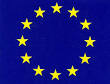 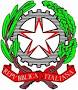 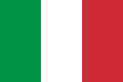 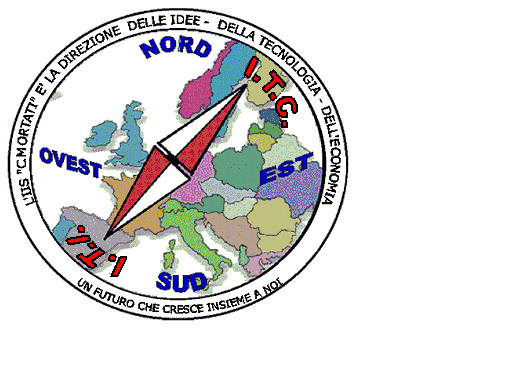 MIUR USR CALABRIADistretto Scolastico n. 17 di Amantea (CS)ISTITUTODI  ISTRUZIONE  SUPERIORELicei : Scientifico – Scienze Umane – Scienze ApplicateIstituto Professionale: Odontotecnico – Manutenzione ed Ass. Tecn.Istituto Tecnico: Chimica, M. e.B.  – Amm.Fin.Marketing – Elettronico – NauticoVia S.Antonio – Loc. S.Procopio - 87032  AMANTEA (CS)Centralino  0982/ 41969 – Sito:www.iispoloamantea.edu.itE-mail: CSIS014008@istruzione.itPosta. Cert.:CSIS014008@pec.istruzione.itCodice Fiscale 86002100781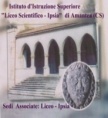 